Fiche à renvoyer avec CV et lettre de motivation à ec-mouvement1D@ddec33.fr sous couvert du chef d’établissement.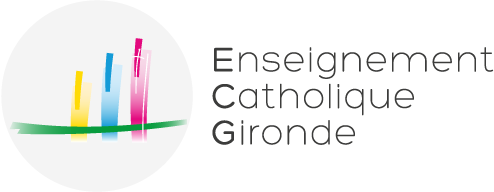 IDENTITÉ du candidat Mme -  M - Nom : __________________________________ Nom de naissance : _______________________________Prénom : ____________________________Adresse postale : ____________________________________________________________________________________________________________________________________________________________________________________________________________________________________________________________________Téléphone : ____/____/____/____/____/ Adresse mail : _________________________________________________________@________________________________ÉTABLISSEMENT d’exercice actuelNom de l’école : ________________________________________________________________ Commune : _________________________________________________Date d’entrée dans l’établissement : ________________________________ Date d’entrée dans l’enseignement catholique : ____________________________________Année d’obtention du concours de l’enseignement : __________________________________________RESPONSABILITÉS exercées et dates Délégation de direction : _________________________________________________________________________________________________________ Intérim de direction : ____________________________________________________________________________________________________________ Autre, préciser : ________________________________________________________________________________________________________________CANDIDATURE au poste de chef d’établissementJe sollicite de la tutelle diocésaine l’examen de ma candidature pour un poste de chef d’établissement du premier degré (CV + lettre de motivation joints à la présente fiche)J’accompagne ma candidature d’une mise au mouvement de l’emploi des maitres. Afin de permettre ma nomination administrative par l’autorité académique, je formule un vœu départemental sur l’application mouvement de la DSDEN 24 et je coche « accepte d’autres propositions » sur les documents CDE 33.Je certifie sur l’honneur l’exactitude des informations me concernant. Je reconnais que ma candidature est liée au Statut de l’Enseignement catholique du 1er juin 2013, article 153 « le choix, la nomination et l’envoi d’un chef d’établissement relèvent de l’autorité de tutelle, avec l’accord de l’évêque ».Fait à _________________________________, le _____________________________________, Signature :